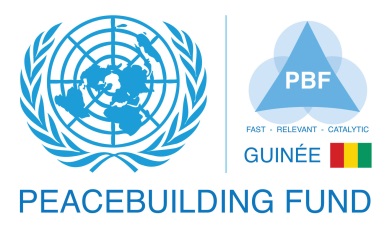 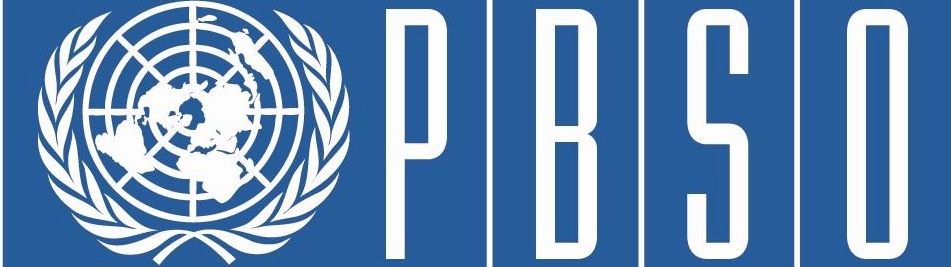 FONDS POUR LA CONSOLIDATION DE LA PAIX (PBF)GUINEEACTUALISATION SEMESTRIELLE DES PROGRES DU PROJET POUR LA PERIODE JANVIER- JUIN 2014EVALUATION DE LA PERFORMANCE A PARTIR D’INDICATEURS:  No & Intitulé du projetID 00087600 PBF/GIN/A-7: Project d'appui au Monitoring électoral y compris de la situation des droits de l’homme en GuinéeID 00087600 PBF/GIN/A-7: Project d'appui au Monitoring électoral y compris de la situation des droits de l’homme en GuinéeID 00087600 PBF/GIN/A-7: Project d'appui au Monitoring électoral y compris de la situation des droits de l’homme en GuinéeOrgane(s) bénéficiaire(s):  UNESCO, PNUD, HCDHUNESCO, PNUD, HCDHUNESCO, PNUD, HCDHPartenaires d’exécution (gouvernement, institutions de l’ONU, ONG, etc.)ONG Conscience citoyenne, Direction Nationale de l’Education Civique MEPUAONG Conscience citoyenne, Direction Nationale de l’Education Civique MEPUAONG Conscience citoyenne, Direction Nationale de l’Education Civique MEPUASite:Conakry e toutes les régions administrativesConakry e toutes les régions administrativesConakry e toutes les régions administrativesBudget total approuvé1052 111 USD1052 111 USD1052 111 USDFonds engagés PNUD : 578,785 USDUNESCO .288900 USDHCDH : 184 425 USD% de fonds engagés / budget total approuvé:100 %Dépenses:965293 USD dont 491967 (PNUD)% de dépenses / budget total: (taux d’exécution)87,28 %Date d’approbation du projet:1er Septembre 2013Retard possible concernant la date de clôture opérationnelle (en nombre de mois)Date de démarrage du projet: 09 septembre 2014Retard possible concernant la date de clôture opérationnelle (en nombre de mois)Date prévue pour la clôture opérationnelle du projet:30 Juin 2014 après extensionRetard possible concernant la date de clôture opérationnelle (en nombre de mois)Domaine de résultats attendus par le PBFDomaine de résultats (sur la base du Plan des priorités ou du Descriptif de projet):  Domaine de résultats (sur la base du Plan des priorités ou du Descriptif de projet):  Domaine de résultats (sur la base du Plan des priorités ou du Descriptif de projet):  Évaluation qualitative des résultats obtenus et des problèmes subsistantsFournir une évaluation qualitative des progrès accomplis dans le sens des objectifs d’ensemble du projet (à la fois en termes de résultats et de produits)La création et la dynamisation de 130 clubs d’animation citoyenne et d'éducation à la paix dans les quartiers de Conakry  est exécutée par l’ONG Conscience en partenariat avec l’UNESCO  Ce projet a été lancé à Conakry, le 17 Juin 2014 et vise à contribuer par la promotion d’une culture de la paix, à la cohésion sociale dans la perspective de la tenue d’élections apaisées locales et présidentielles en Guinée en 2015.Le projet de formation /sensibilisation des militants et sympathisants des partis politiques jeunes femmes des organisations de la société civile,  à la culture de la paix et à la non violence dans les préfectures de Dalaba, Lélouma, Koundara, Dinguiraye, Kouroussa, Guékédou, Télimélé est la 2ème activité du projet Monitoring exécuté par la Direction Nationale de l’Education Civique en partenariat avec l’UNESCOCe projet qui a permis à la  DNEC de sillonner  ces 7 préfectures  du 15 au 29 Juin 2014, à travers une campagne du civisme où des ateliers ont été organisés avec des  modules portant  sur le civisme , le civisme dans la cité , le civisme avant, pendant et après les élections, le civisme et Démocratie, le civisme et environnement, le civisme et bonne gouvernance va contribuer à renforcer le tissu  social et à l’organisation d’élections apaiséesUtiliser les indicateurs et l’objectif du projet pour mesurer les résultats obtenus (cf. le tableau des objectifs, à la fin du présent formulaire)Le projet de création et de dynamisation de 130 clubs d’animation citoyenne et d'éducation à la paix dans les quartiers de conakry  à travers l’organisation des séances de sensibilisation de proximité ciblée (porte à porte au profit des jeunes, chefs de quartiers/secteurs, sages, élus locaux) la campagne de sensibilisation et d’éducation (IEC) sur la participation citoyenne des populations dans l’animation de la vie locale (enjeux électoraux, éducation civique, consolidation de la paix ) va contribuer au renforcement de l’unité nationale et de l’organisation d’élections apaisées en transformant les jeunes et les femmes d’acteurs manipulés victimes et parties prenantes des violences en acteurs principaux, essentiels et incontournables de la Paix. Quels sont les points forts des résultats obtenus – attendus ou non?L’organisation de 130 séances de sensibilisation et d’information de proximité (porte à porte) sur l’animation citoyenne , la culture de la non violence et la résolution pacifique des conflitsLe renforcement de capacités de 260 membres des clubs sur le processus électoral et les pratiques citoyennesLa diffusion de microprogrammes de sensibilisation sur la culture de paix dans tout le processus électoral, avant pendant et après les élections sont diffusés sur les radios de proximité en langues locales et en français (5 débats radiophoniques sur ces thèmes ont été organisés)L’organisation d’ateliers de renforcement  des capacités  des organisations des jeunes des femmes des acteurs politiques des alliances de paix  des clubs Unesco de paix en éducation à la citoyenneté et à la culture de paix pour des élections apaisées.L’organisation d’activités de sensibilisation radiophonique radio rurale et communautaire sur la citoyenneté, le processus électoral, la consolidation de l’unité nationale et la réconciliation nationale.Touchés directement plus de 2000 et indirectement plus de 200 000 jeunes filles et garçons des 130 quartiers de la ville de ConakryLes résultats obtenus ont-ils eu des effets sur les causes et les éléments moteurs du conflit?Les clubs d’animation  citoyenne et d’éducation à la paix domiciliés au  sein des quartiers vont à travers les messages de paix de tolérance de prévention des conflits véhiculés auprès des jeunes des femmes des sages contribuer à l’adoption de comportements responsables hostiles à tout recours à la rue et à la violence. pour régler un problème politique ou socialLes modules de formation sur le civisme et Démocratie, civisme avant pendant et après les élections dispensés par la DNEC  vont contribuer à apaiser le climat politique et social pour un bon déroulement des élections.Y a-t-il eu des « effets catalyseurs » - engagements de financement supplémentaire ou déclenchement de processus de paix pertinents? Les effets catalytiques sont de deux ordres :Opérationnel l’UNESCO a décidé sur demande du Gouvernement à travers le Ministère d’étendre l’activité sur les autres régions à risque de conflitStratégique compte tenu du fait que la le gouvernement inscrit la démarche et la stratégie des clubs pour la Paix dans son programme national de prévention des conflits notamment électoraux à travers la sensibilisation et l’éducation en vue de l’apaisement et du renforcement de la stabilité.Quels sont les risques / problèmes subsistants – et comment y faire face?Le retard de plus en plus exacerbé dans l’organisation des élections communales à temps et la difficulté dans le dialogue Gouvernement- mouvance- opposition autour de l’organisation des élections.Quels résultats supplémentaires peut-on attendre d’ici à la fin de l’année?Augmentation du nombre de jeune et femme touchés ainsi que du nombre de Club mis en place en ouvrant de nouvelles zones.Faut-il adapter les stratégies du projet ?NonLes stratégies du projet tiennent compte du contexte national et local.Dans la prochaine, étape le projet s’intéressera aux jeunes des partis politiques à travers un appui du PNUD en partenariat avec l’ONG NDI. Cette activité sera orientée sur la formation en leadership et le renforcement de capacités de jeunes leaders des partis politiques sur le management des partis politiques, la connaissance de la constitution et l’entrée par les programmes. Cette activité s’inscrit dans le cadre de l’accompagnement des leaders politiques dans la mise en place d’une gestion conforme aux principes de la construction et du renforcement d’une Nations à travers la coexistence pacifique et cohésion sociale. Des discussions sont en cours avec NDI Fournir une évaluation qualitative des progrès accomplis dans le sens des objectifs d’ensemble du projet (à la fois en termes de résultats et de produits)La création et la dynamisation de 130 clubs d’animation citoyenne et d'éducation à la paix dans les quartiers de Conakry  est exécutée par l’ONG Conscience en partenariat avec l’UNESCO  Ce projet a été lancé à Conakry, le 17 Juin 2014 et vise à contribuer par la promotion d’une culture de la paix, à la cohésion sociale dans la perspective de la tenue d’élections apaisées locales et présidentielles en Guinée en 2015.Le projet de formation /sensibilisation des militants et sympathisants des partis politiques jeunes femmes des organisations de la société civile,  à la culture de la paix et à la non violence dans les préfectures de Dalaba, Lélouma, Koundara, Dinguiraye, Kouroussa, Guékédou, Télimélé est la 2ème activité du projet Monitoring exécuté par la Direction Nationale de l’Education Civique en partenariat avec l’UNESCOCe projet qui a permis à la  DNEC de sillonner  ces 7 préfectures  du 15 au 29 Juin 2014, à travers une campagne du civisme où des ateliers ont été organisés avec des  modules portant  sur le civisme , le civisme dans la cité , le civisme avant, pendant et après les élections, le civisme et Démocratie, le civisme et environnement, le civisme et bonne gouvernance va contribuer à renforcer le tissu  social et à l’organisation d’élections apaiséesUtiliser les indicateurs et l’objectif du projet pour mesurer les résultats obtenus (cf. le tableau des objectifs, à la fin du présent formulaire)Le projet de création et de dynamisation de 130 clubs d’animation citoyenne et d'éducation à la paix dans les quartiers de conakry  à travers l’organisation des séances de sensibilisation de proximité ciblée (porte à porte au profit des jeunes, chefs de quartiers/secteurs, sages, élus locaux) la campagne de sensibilisation et d’éducation (IEC) sur la participation citoyenne des populations dans l’animation de la vie locale (enjeux électoraux, éducation civique, consolidation de la paix ) va contribuer au renforcement de l’unité nationale et de l’organisation d’élections apaisées en transformant les jeunes et les femmes d’acteurs manipulés victimes et parties prenantes des violences en acteurs principaux, essentiels et incontournables de la Paix. Quels sont les points forts des résultats obtenus – attendus ou non?L’organisation de 130 séances de sensibilisation et d’information de proximité (porte à porte) sur l’animation citoyenne , la culture de la non violence et la résolution pacifique des conflitsLe renforcement de capacités de 260 membres des clubs sur le processus électoral et les pratiques citoyennesLa diffusion de microprogrammes de sensibilisation sur la culture de paix dans tout le processus électoral, avant pendant et après les élections sont diffusés sur les radios de proximité en langues locales et en français (5 débats radiophoniques sur ces thèmes ont été organisés)L’organisation d’ateliers de renforcement  des capacités  des organisations des jeunes des femmes des acteurs politiques des alliances de paix  des clubs Unesco de paix en éducation à la citoyenneté et à la culture de paix pour des élections apaisées.L’organisation d’activités de sensibilisation radiophonique radio rurale et communautaire sur la citoyenneté, le processus électoral, la consolidation de l’unité nationale et la réconciliation nationale.Touchés directement plus de 2000 et indirectement plus de 200 000 jeunes filles et garçons des 130 quartiers de la ville de ConakryLes résultats obtenus ont-ils eu des effets sur les causes et les éléments moteurs du conflit?Les clubs d’animation  citoyenne et d’éducation à la paix domiciliés au  sein des quartiers vont à travers les messages de paix de tolérance de prévention des conflits véhiculés auprès des jeunes des femmes des sages contribuer à l’adoption de comportements responsables hostiles à tout recours à la rue et à la violence. pour régler un problème politique ou socialLes modules de formation sur le civisme et Démocratie, civisme avant pendant et après les élections dispensés par la DNEC  vont contribuer à apaiser le climat politique et social pour un bon déroulement des élections.Y a-t-il eu des « effets catalyseurs » - engagements de financement supplémentaire ou déclenchement de processus de paix pertinents? Les effets catalytiques sont de deux ordres :Opérationnel l’UNESCO a décidé sur demande du Gouvernement à travers le Ministère d’étendre l’activité sur les autres régions à risque de conflitStratégique compte tenu du fait que la le gouvernement inscrit la démarche et la stratégie des clubs pour la Paix dans son programme national de prévention des conflits notamment électoraux à travers la sensibilisation et l’éducation en vue de l’apaisement et du renforcement de la stabilité.Quels sont les risques / problèmes subsistants – et comment y faire face?Le retard de plus en plus exacerbé dans l’organisation des élections communales à temps et la difficulté dans le dialogue Gouvernement- mouvance- opposition autour de l’organisation des élections.Quels résultats supplémentaires peut-on attendre d’ici à la fin de l’année?Augmentation du nombre de jeune et femme touchés ainsi que du nombre de Club mis en place en ouvrant de nouvelles zones.Faut-il adapter les stratégies du projet ?NonLes stratégies du projet tiennent compte du contexte national et local.Dans la prochaine, étape le projet s’intéressera aux jeunes des partis politiques à travers un appui du PNUD en partenariat avec l’ONG NDI. Cette activité sera orientée sur la formation en leadership et le renforcement de capacités de jeunes leaders des partis politiques sur le management des partis politiques, la connaissance de la constitution et l’entrée par les programmes. Cette activité s’inscrit dans le cadre de l’accompagnement des leaders politiques dans la mise en place d’une gestion conforme aux principes de la construction et du renforcement d’une Nations à travers la coexistence pacifique et cohésion sociale. Des discussions sont en cours avec NDI Fournir une évaluation qualitative des progrès accomplis dans le sens des objectifs d’ensemble du projet (à la fois en termes de résultats et de produits)La création et la dynamisation de 130 clubs d’animation citoyenne et d'éducation à la paix dans les quartiers de Conakry  est exécutée par l’ONG Conscience en partenariat avec l’UNESCO  Ce projet a été lancé à Conakry, le 17 Juin 2014 et vise à contribuer par la promotion d’une culture de la paix, à la cohésion sociale dans la perspective de la tenue d’élections apaisées locales et présidentielles en Guinée en 2015.Le projet de formation /sensibilisation des militants et sympathisants des partis politiques jeunes femmes des organisations de la société civile,  à la culture de la paix et à la non violence dans les préfectures de Dalaba, Lélouma, Koundara, Dinguiraye, Kouroussa, Guékédou, Télimélé est la 2ème activité du projet Monitoring exécuté par la Direction Nationale de l’Education Civique en partenariat avec l’UNESCOCe projet qui a permis à la  DNEC de sillonner  ces 7 préfectures  du 15 au 29 Juin 2014, à travers une campagne du civisme où des ateliers ont été organisés avec des  modules portant  sur le civisme , le civisme dans la cité , le civisme avant, pendant et après les élections, le civisme et Démocratie, le civisme et environnement, le civisme et bonne gouvernance va contribuer à renforcer le tissu  social et à l’organisation d’élections apaiséesUtiliser les indicateurs et l’objectif du projet pour mesurer les résultats obtenus (cf. le tableau des objectifs, à la fin du présent formulaire)Le projet de création et de dynamisation de 130 clubs d’animation citoyenne et d'éducation à la paix dans les quartiers de conakry  à travers l’organisation des séances de sensibilisation de proximité ciblée (porte à porte au profit des jeunes, chefs de quartiers/secteurs, sages, élus locaux) la campagne de sensibilisation et d’éducation (IEC) sur la participation citoyenne des populations dans l’animation de la vie locale (enjeux électoraux, éducation civique, consolidation de la paix ) va contribuer au renforcement de l’unité nationale et de l’organisation d’élections apaisées en transformant les jeunes et les femmes d’acteurs manipulés victimes et parties prenantes des violences en acteurs principaux, essentiels et incontournables de la Paix. Quels sont les points forts des résultats obtenus – attendus ou non?L’organisation de 130 séances de sensibilisation et d’information de proximité (porte à porte) sur l’animation citoyenne , la culture de la non violence et la résolution pacifique des conflitsLe renforcement de capacités de 260 membres des clubs sur le processus électoral et les pratiques citoyennesLa diffusion de microprogrammes de sensibilisation sur la culture de paix dans tout le processus électoral, avant pendant et après les élections sont diffusés sur les radios de proximité en langues locales et en français (5 débats radiophoniques sur ces thèmes ont été organisés)L’organisation d’ateliers de renforcement  des capacités  des organisations des jeunes des femmes des acteurs politiques des alliances de paix  des clubs Unesco de paix en éducation à la citoyenneté et à la culture de paix pour des élections apaisées.L’organisation d’activités de sensibilisation radiophonique radio rurale et communautaire sur la citoyenneté, le processus électoral, la consolidation de l’unité nationale et la réconciliation nationale.Touchés directement plus de 2000 et indirectement plus de 200 000 jeunes filles et garçons des 130 quartiers de la ville de ConakryLes résultats obtenus ont-ils eu des effets sur les causes et les éléments moteurs du conflit?Les clubs d’animation  citoyenne et d’éducation à la paix domiciliés au  sein des quartiers vont à travers les messages de paix de tolérance de prévention des conflits véhiculés auprès des jeunes des femmes des sages contribuer à l’adoption de comportements responsables hostiles à tout recours à la rue et à la violence. pour régler un problème politique ou socialLes modules de formation sur le civisme et Démocratie, civisme avant pendant et après les élections dispensés par la DNEC  vont contribuer à apaiser le climat politique et social pour un bon déroulement des élections.Y a-t-il eu des « effets catalyseurs » - engagements de financement supplémentaire ou déclenchement de processus de paix pertinents? Les effets catalytiques sont de deux ordres :Opérationnel l’UNESCO a décidé sur demande du Gouvernement à travers le Ministère d’étendre l’activité sur les autres régions à risque de conflitStratégique compte tenu du fait que la le gouvernement inscrit la démarche et la stratégie des clubs pour la Paix dans son programme national de prévention des conflits notamment électoraux à travers la sensibilisation et l’éducation en vue de l’apaisement et du renforcement de la stabilité.Quels sont les risques / problèmes subsistants – et comment y faire face?Le retard de plus en plus exacerbé dans l’organisation des élections communales à temps et la difficulté dans le dialogue Gouvernement- mouvance- opposition autour de l’organisation des élections.Quels résultats supplémentaires peut-on attendre d’ici à la fin de l’année?Augmentation du nombre de jeune et femme touchés ainsi que du nombre de Club mis en place en ouvrant de nouvelles zones.Faut-il adapter les stratégies du projet ?NonLes stratégies du projet tiennent compte du contexte national et local.Dans la prochaine, étape le projet s’intéressera aux jeunes des partis politiques à travers un appui du PNUD en partenariat avec l’ONG NDI. Cette activité sera orientée sur la formation en leadership et le renforcement de capacités de jeunes leaders des partis politiques sur le management des partis politiques, la connaissance de la constitution et l’entrée par les programmes. Cette activité s’inscrit dans le cadre de l’accompagnement des leaders politiques dans la mise en place d’une gestion conforme aux principes de la construction et du renforcement d’une Nations à travers la coexistence pacifique et cohésion sociale. Des discussions sont en cours avec NDI Indicateurs de performanceDonnées de référence en tant qu’indicateursCibles fixées en termes d’indicateursCibles atteintesRaisons expliquant l’écart éventuelRisquesProduit  2Promotion d’une culture de la paix et de non violence en période pré et post électoraleIndicateurLes membres de l’ONG Conscience Citoyenne ont participé à la création de 130 Clubs d’éducation à la paixDeux équipes de formateurs de la DNEC ont organisé des ateliers de formation en dans 7 préfectures en éducation à la citoyenneté et la culture de paix.130 clubs d’animation d’éducation à la paix installés8 réunions techniques d’orientation, de planification, de suivi et d’évaluation du projet organisées ;130 séances de sensibilisation et d’information de proximité (porte à porte) sur les avantages du projet  organisées ;130 consultations restreintes sont organisées pour désigner et valider les listes des membres des clubs par quartier 260 membres des clubs ont bénéficié de capacités en adéquation avec leur mission ;130 ateliers de restitutions sont organisés par les clubs pour partager et diffuser les acquis ;350 acteurs politiques organisations de  jeunes de femmes formés en éducation à la citoyenneté et à la culture de paixdiffusion d’émissions radiophoniques sur l’éducation à la citoyenneté et à la culture de paix (radio rurale et communautaire)